Tire ReplacementMeets ASE Task:  (A4-F-6) P-1  Dismount and remount tire on wheel; balance.Name _______________________________   Date ___________  Time on Task __________Make/Model/Year _________________   VIN ________________   Evaluation:   4    3    2    1                      _____  1.  Check the instructions for the proper use of the tire changer.  Describe the 	     recommended procedure.		__________________________________________________________________		_______________________________________________________________________  2.  Check all steps that were performed.		____  Removed the valve core (TPMS equipped tire/wheel assembly; check 			service information for the exact procedure to follow.) 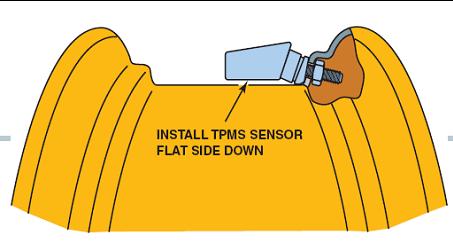 		____  Demount the tire from the wheel.  Instructor OK __________________		____  Clean bead seat.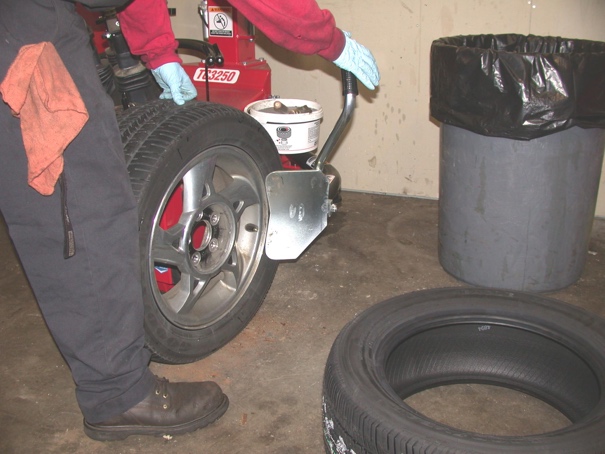 		____  Lubricate the tire bead.		____  Mount the tire and inflate to 			specified inflation pressure._____  3.  Balance tire/wheel assembly.			     Instructor OK __________________